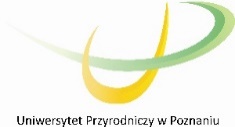 PROJEKT OGÓLNE WARUNKI ZAMÓWIENIA (OWZ)Znak sprawy: RZ-262-69/2019Przedmiotem zamówienia jest dostawa czasopism i gazet krajowych na rok 2020 dla Uniwersytetu Przyrodniczego w Poznaniu - liczba części 5  w drodze procedury otwartej, z wyłączeniem przepisów ustawy Prawo zamówień publicznych (t. jedn. Dz. U. z 2019 r., poz. 1843.) zgodnie z art. 4 pkt 8 a także w oparciu o przepisy ustawy z dnia 23 kwietnia 1964r. Kodeks cywilny i przepisy Regulaminu udzielania zamówień publicznych w Uniwersytecie Przyrodniczym w Poznaniu (Zarządzenie nr 27/2015 Rektora UP w Poznaniu z dnia 2 marca 2015r. i Zarządzenie nr 57/2015r. Rektora UP w Poznaniu z dnia 3 czerwca 2015r. w sprawie zmiany Zarządzenia nr 27/2015r.).Wartość zamówienia nie przekracza równowartości 30 000 €Uniwersytet Przyrodniczy w Poznaniu ul. Wojska Polskiego 28 60-637 Poznań Strona internetowa: www.up.poznan.pl, e-mail: magdalena.wegrzynowicz@up.poznan.pl,      REGON: 000001844NIP: 777-00-04-960Przedmiotem postępowania jest sukcesywna dostawa 112 tytułów w wersji print, 2 tytułów w wersji elektronicznej oraz 5 tytułów w 10 dostępach  elektronicznych do archiwum publikacji (Portal Informacji Technicznej) polskich gazet i czasopism na rok 2020 dla Uniwersytetu Przyrodniczego w Poznaniu (zgodnie z załącznikiem nr 5) (zgodnie z załącznikiem nr 4).W czasie obowiązywania umowy ceny nie mogą ulec zmianie. Dostawa czasopism i gazet odbywać się będzie do następujących punktów na terenie m. Poznania: w przypadku części nr 1, 2, 3, 4 :	budynek Biblioteki Głównej UP, ul. Witosa 45, Poznańbudynek Collegium Maximum, ul. Wojska Polskiego 28, Poznań w przypadku części nr 5 :budynek Biblioteki Głównej UP, ul. Witosa 45, Poznańbudynek Collegium Maximum, ul. Wojska Polskiego 28, Poznań budynek Kolegium Cieszkowskich, ul. Wojska Polskiego 71 C Do zakresu przedmiotu zamówienia należy także:terminowe dostarczanie Zamawiającemu czasopism, począwszy od pierwszego numeru należącego do prenumeraty roku 2020 do ostatniego należącego do prenumeraty roku 2020, bez względu na datę ukazania się numeru,zapewnienie kompletności dostaw zamówionych czasopism,zapewnienie 10 dostępów do Portalu Informacji Technicznej dla 5-ciu tytułów wyszczególnionych w ofercie - część 3, zapewnienie dostępu do wersji elektronicznej dla 2 tytułów wyszczególnionych w ofercie – część 5, niezwłoczne informowanie (faxem, e-mailem) Zamawiającego o wszelkich zmianach wydawniczych dotyczących zaprenumerowanych czasopism (opóźnienia w wydawaniu, zmiana tytułu, zawieszenie),bezpłatne rozpatrzenie reklamacji najpóźniej w terminie 7 dni, liczonym od dnia zgłoszenia reklamacji, w przypadku jej uznania dostarczenie, w terminie kolejnych 7 dni, egzemplarza czasopisma wolnego od wad.Zamawiający dopuszcza składanie ofert częściowych – liczba części 5Wymagany termin wykonania zamówienia wynosi – od 01 stycznia 2020 do zakończenia cyklu wydawniczego za rok 2020. Realizacja zamówienia następowała będzie sukcesywnie, niezwłocznie po ukazaniu się czasopism: dzienniki – w dniu ukazania się publikacji  do godziny 8.00 (dotyczy tylko części nr 5), pozostałe czasopisma  – max 7 dni po ukazaniu się publikacji.Płatność za dostawę czasopism w dwóch ratach tj.: 50% wartości całkowitej dostawy do dnia 
30 grudnia 2019 r.  50% wartości całkowitej dostawy do dnia 30 czerwca 2020 r. 1. O udzielenie zamówienia mogą ubiegać się Wykonawcy, którzy:a) Posiadają kompetencje i uprawnienia do wykonywania określonej działalności zawodowej. Zamawiający nie stawia warunków w tym zakresie.b) Znajdują się w sytuacji ekonomicznej i finansowej zapewniającej należyte wykonanie zamówienia. Zamawiający nie stawia warunków w tym zakresie.c) Posiadają zdolności techniczne i zawodowe.  Zamawiający nie stawia warunków w tym zakresie.Aktualny odpis z właściwego rejestru lub centralnej ewidencji i informacji o działalności gospodarczej.Formularz ofertowy – załącznik nr 1.Formularz cenowy – załącznik nr 2.W celu potwierdzenia spełnienia warunków określonych w rozdziale V ust. 1 Wykonawca dołączy do oferty oświadczenie zgodnie z załącznikiem nr 3.Ważność oferty będzie oceniana na bazie dokumentów przedstawionych w ofercie.                                   W przypadku jakichkolwiek braków Zamawiający  wystąpi tylko raz o ich uzupełnienie lub wyjaśnienie treści złożonej oferty. Jeżeli Wykonawca nie uzupełni, nie przedłoży brakujących dokumentów lub uzupełni z błędami oferta takiego Wykonawcy zostanie odrzucona. Przy wyborze najkorzystniejszej oferty Zamawiający będzie kierować się jedynym kryterium : cena 100 %.Maksymalną liczbę 100 punktów otrzyma Wykonawca, który zaproponuje najniższą cenę brutto za wykonanie całości zamówienia podaną w Formularzu ofertowym (załącznik nr 1).Każda kolejna oferta z ceną wyższą otrzyma o 1 pkt mniej.VIII OPIS I SPOSÓB OBLICZANIA CENY Cenę ofertową obejmującą całość przedmiotu zamówienia na podstawie, której Zamawiający dokona wyboru najkorzystniejszej oferty stanowi cena brutto. Cenę oferty należy podać w polskich złotych, liczonych z dokładnością do dwóch miejsc po przecinku, wraz z podatkiem VAT. Wykonawca winien wyliczyć cenę ofertową w oparciu o formularz cenowy, który stanowi załącznik nr 2. W formularzu cenowym należy określić najpierw cenę jednostkową netto 
(kolumna nr 4). Wartość  netto (kolumna nr 8) należy obliczyć jako iloczyn ceny jednostkowej netto (kolumna nr 4) i liczby egzemplarzy (kolumna nr 5). Wartość brutto należy obliczyć jako sumę wartości netto (kolumna nr 8) i podatku VAT (kolumna nr 6).Wyliczoną wartość netto i brutto należy zamieścić w formularzu ofertowym (załącznik nr 1). Podana cena ofertowa musi uwzględnić wszystkie koszty związane z realizacją zamówienia, wynikającą z treści OWZ i istotnych postanowień umowy oraz ewentualne upusty oferowane przez Wykonawcę.Ceny jednostkowe ofertowe przyjmuje się jako stałe do końca realizacji zamówienia.Oferty należy złożyć w formie pisemnej zgodnie z Formularzem ofertowym wraz z wypełnionymi załącznikami, oświadczeniami i wymaganymi dokumentami. Ofertę należy sporządzić w języku polskim podpisaną przez osobę/y upoważnioną/e do reprezentowania Wykonawcy. Ofertę należy złożyć w terminie do dnia 06.11.2019 r. do godz. 11:30 w siedzibie Zamawiającego tj.: Uniwersytet Przyrodniczy w Poznaniu, ul. Wojska Polskiego 28,
60-637 Poznań, Dział Zamówień Publicznych, budynek Collegium Maximum, IV piętro, pok.  407 z dopiskiem „Oferta na czasopisma krajowe 2020 ”.Jeśli Wykonawca przesyła ofertę pocztą kurierską, to Zamawiający wymaga, aby posiadała oznaczenie: „Oferta na czasopisma krajowe 2020 ”. Oferta nadana w ten sposób musi być dostarczona przez kuriera bezpośrednio do Działu Zamówień Publicznych w budynku Collegium Maximum Uniwersytetu Przyrodniczego w Poznaniu przy  ul. Wojska Polskiego 28, pokój 407, IV piętro. Inne jednostki organizacyjne Uczelni nie są uprawnione do przyjmowania ofert. Jeżeli oferta zostanie złożona w inny sposób niż wyżej opisany, Zamawiający nie bierze odpowiedzialności za nieprawidłowe skierowanie czy przedwczesne lub przypadkowe otwarcie ofert. Oferty złożone w Dziale Zamówień Publicznych po godz. 11:30 dnia 06.11.2019 r. nie będą rozpatrywane przez Zamawiającego. Otwarcie ofert nastąpi w siedzibie Zamawiającego, tj.: Uniwersytet Przyrodniczy w Poznaniu, Dział Zamówień Publicznych, pok. 408, IV piętro w dniu 06.11.2019 r. o godz. 12:00.Zapytania o wyjaśnienie treści Ogólnych Warunków Zamówienia należy przekazać pisemnie do dnia 29.10.2019 r. drogą elektroniczną na adres: magdalena.wegrzynowicz@up.poznan.pl. Zamawiający będzie rozpatrywał ważność ofert oraz ich ocenę na podstawie treści złożonej oferty. O wynikach postępowania Zamawiający powiadomi Wykonawców przesyłając informacje drogą elektroniczną na adres e-mailowy wskazany w ofercie. Oferty złożone po terminie nie zostaną rozpatrzone.X TERMIN ZWIĄZANIA OFERTĄTermin związania z ofertą wynosi 30 dni. Bieg terminu rozpoczyna się wraz z upływem terminu składania ofert.Zamówienie zostanie udzielone Wykonawcy, którego oferta odpowiada wszystkim wymaganiom określonym przez Zamawiającego i zostanie oceniona jako najkorzystniejsza  w oparciu o podane wyżej kryterium oceny ofert.Niezwłocznie po wyborze najkorzystniejszej oferty Zamawiający zawiadomi wszystkich Wykonawców, którzy złożyli oferty oraz zamieści wynik na stronie BIP Zamawiającego.Zamawiający zastrzega sobie prawo unieważnienia lub zamknięcia postępowania o udzielenie zamówienia, na każdym jego etapie, bez podania przyczyny.Informację o unieważnieniu postępowania Zamawiający zamieści na swojej stronie internetowej.Do spraw nieuregulowanych w niniejszym OWZ mają zastosowanie przepisy ustawy
z dnia 23 kwietnia 1964 r. Kodeks cywilny, ustawy z dnia 17 listopada 1964 r. – Kodeks postępowania cywilnego.Wszelkie koszty związane z przygotowywaniem oferty ponosi Wykonawca.Zgodnie z art. 13 ust. 1 i 2 rozporządzenia Parlamentu Europejskiego i Rady (UE) 2016/679 z dnia 27 kwietnia 2016 r. w sprawie ochrony osób fizycznych w związku z przetwarzaniem danych osobowych i w sprawie swobodnego przepływu takich danych oraz uchylenia dyrektywy 95/46/WE (ogólne rozporządzenie o ochronie danych) (Dz. Urz. UE L 119 z 04.05.2016, str. 1), dalej „RODO”, informuję, że: administratorem danych osobowych przekazywanych przez Wykonawcę jest Uniwersytet Przyrodniczy w Poznaniu, ul. Wojska Polskiego 38/42  60-627 Poznań,inspektorem ochrony danych osobowych Uniwersytetu Przyrodniczego w Poznaniu jest Pan Tomasz Napierała tomasz.napierala@up.poznan.pl, tel. 61 848-7799uzyskane dane osobowe przetwarzane będą na podstawie art. 6 ust. 1 lit. c RODO w celu związanym z postępowaniem o udzielenie zamówienia publicznego na dostawę czasopism i gazet krajowych na rok 2020 dla Uniwersytetu Przyrodniczego w Poznaniu prowadzonym w drodze procedury otwartej.odbiorcami danych osobowych będą osoby lub podmioty, którym udostępniona zostanie dokumentacja postępowania w oparciu o art. 8 ustawy z dnia 29 stycznia 2004 r. – Prawo zamówień publicznych (t. jedn. Dz. U. z 2019 r. poz. 1843), dalej „ustawa Pzp”;  dane osobowe będą przechowywane przez okres 4 lat od dnia zakończenia postępowania o udzielenie zamówienia, a jeżeli czas trwania umowy przekracza 4 lata, okres przechowywania obejmuje cały czas trwania umowy;podanie przez Wykonawcę danych osobowych jest dobrowolne, lecz równocześnie jest wymogiem ustawowym określonym w przepisach ustawy Pzp, związanym z udziałem w postępowaniu o udzielenie zamówienia publicznego; konsekwencje niepodania określonych danych wynikają z ustawy Pzp.  w odniesieniu do danych osobowych decyzje nie będą podejmowane w sposób zautomatyzowany, stosowanie do art. 22 RODO;Wykonawcy oraz osoby, których dane osobowe zostały podane w związku z postępowaniem posiadają:na podstawie art. 15 RODO prawo dostępu do danych osobowych ich dotyczących;na podstawie art. 16 RODO prawo do sprostowania ich danych osobowych **;na podstawie art. 18 RODO prawo żądania od administratora ograniczenia przetwarzania danych osobowych z zastrzeżeniem przypadków, o których mowa w art. 18 ust. 2 RODO ***;  prawo do wniesienia skargi do Prezesa Urzędu Ochrony Danych Osobowych, gdy uznają, że przetwarzanie ich danych osobowych narusza przepisy RODO;nie przysługuje wykonawcom oraz osobom których dane osobowe zostały podane w związku z postępowaniem:w związku z art. 17 ust. 3 lit. b, d lub e RODO prawo do usunięcia danych osobowych;prawo do przenoszenia danych osobowych, o którym mowa w art. 20 RODO;na podstawie art. 21 RODO prawo sprzeciwu, wobec przetwarzania danych osobowych, gdyż podstawą prawną przetwarzania danych osobowych jest art. 6 ust. 1 lit. c RODO. ______________________* Wyjaśnienie: informacja w tym zakresie jest wymagana, jeżeli w odniesieniu do danego administratora lub podmiotu przetwarzającego istnieje obowiązek wyznaczenia inspektora ochrony danych osobowych.** Wyjaśnienie: skorzystanie z prawa do sprostowania nie może skutkować zmianą wyniku postępowania
o udzielenie zamówienia publicznego ani zmianą postanowień umowy w zakresie niezgodnym z ustawą Pzp oraz nie może naruszać integralności protokołu oraz jego załączników.*** Wyjaśnienie: prawo do ograniczenia przetwarzania nie ma zastosowania w odniesieniu do przechowywania, w celu zapewnienia korzystania ze środków ochrony prawnej lub w celu ochrony praw innej osoby fizycznej lub prawnej, lub z uwagi na ważne względy interesu publicznego Unii Europejskiej lub państwa członkowskiego.               ZATWIERDZAMKierownik Działu Gospodarczego i ZaopatrzeniaWiesław JanusFORMULARZ OFERTOWYNawiązując do ogłoszenia na dostawę czasopism i gazet krajowych na rok 2020 dla Uniwersytetu Przyrodniczego w Poznaniu - liczba części 5 oferujemy wykonanie usługi zgodnie z formularzem cenowym za cenę:CZĘŚĆ Nr 1*(netto) PLN…………….słownie………………..(brutto) PLN ........................................ słownie ...................................................................................................................................CZĘŚĆ Nr 2*(netto) PLN…………….słownie………………..(brutto) PLN ........................................ słownie ...................................................................................................................................CZĘŚĆ Nr 3*(netto) PLN…………….słownie………………..(brutto) PLN ........................................ słownie ...................................................................................................................................CZĘŚĆ Nr 4*(netto) PLN…………….słownie………………..(brutto) PLN ........................................ słownie ...................................................................................................................................CZĘŚĆ Nr 5*(netto) PLN…………….słownie………………..(brutto) PLN ........................................ słownie ...................................................................................................................................* Wykonawca wypełnia część, na którą składa ofertę. W pozostałych rubrykach należy wpisać „nie dotyczy”.Dane Wykonawcy:Nazwa:		Siedziba:		Adres poczty elektronicznej		Strona internetowa		Osoba do kontaktu wraz z numerem telefonu do kontaktu Numer faksu		Numer REGON		Numer NIP		Oświadczamy, że zapoznaliśmy się z treścią OWZ, postanowienia umowy zostały przez nas zaakceptowane, uznajemy się za związanych określonymi w OWZ zasadami postępowania.Oświadczamy, ze akceptujemy warunki płatności. Płatność za dostawę czasopism nastąpi w dwóch ratach tj.: 50% wartości całkowitej dostawy do dnia 30 grudnia 2019 r.; 50% wartości całkowitej dostawy do dnia 30 czerwca 2020 r. Akceptujemy termin wykonania zamówienia – od 01 stycznia 2020 r.  do zakończenia cyklu wydawniczego za rok 2020.Zapewniamy możliwość zgłaszania reklamacji dostarczonych czasopism w dniach od poniedziałku do piątku, w godzinach od 7.00 do 15.00, w następujący sposób:faxem	 		......................................................... mailem na adres 	......................................................... pisemnie na adres	.........................................................Wypełniliśmy obowiązki informacyjne przewidziane w art. 13 lub art. 14 RODO wobec osób fizycznych, od których dane osobowe bezpośrednio lub pośrednio pozyskaliśmy w celu ubiegania się o udzielenie zamówienia publicznego w niniejszym postępowaniu*.   Oświadczamy, że dokumenty KRS/CEDIG są dostępne za pomocą bezpłatnych ogólnodostępnych baz danych pod adresem………………………………………….................................. dnia ..............................................................................................               (pieczęć i podpis osoby uprawnionej do składaniaskładania oświadczeń woli w imieniu Wykonawcy)(pieczęć wykonawcy) 														ZAŁĄCZNIK NR 2 FORMULARZ  CENOWY dla części  nr… *Oferujemy realizację zamówienia zgodnie z poniższymi cenami:*  brak wypełnienia rubryki „częstotliwość” nie będzie stanowić o ważności oferty.Jeżeli Wykonawca składa ofertę na więcej niż jedną część sporządza odrębny Formularz cenowy dla każdej części. ……………………………, dnia …………………………																													................................................(pieczęć i podpis upoważnionego przedstawiciela wykonawcy)OŚWIADCZENIEW imieniu swoim oraz reprezentowanej firmy oświadczam/my, że spełniamy poniższe warunki ubiegania się o udzielenie zamówienia:Posiadamy kompetencje i uprawnienia do wykonywania określonej działalności zawodowej.Znajdujemy się w sytuacji ekonomicznej i finansowej zapewniającej należyte wykonanie zamówienia.Posiadamy zdolności techniczne i zawodowe................................., dnia.....................			                                                                                                                       .........................................................						             (pieczęć i podpis upoważnionegoprzedstawiciela wykonawcy)ZAŁĄCZNIK NR 4 I ZAMAWIAJĄCYII OPIS PRZEDMIOTU ZAMÓWIENIAIII TERMIN WYKONANIA ZAMÓWIENIAIV TERMIN PŁATNOŚCIV WARUNKI UDZIAŁU W POSTĘPOWANIUVI WYKAZ DOKUMENTÓW i OŚWIADCZEŃ JAKIE NALEŻY ZŁOŻYĆ  WRAZ Z OFERTĄVII KRYTERIUM OCENY OFERTIX FORMA, TERMIN I MIEJSCE SKŁADNIA I OTWARCIA OFERT XI. UDZIELENIE ZAMÓWIENIAXII. UNIEWAŻNIENIE POSTĘPOWANIAXIII .POUCZENIE O ŚRODKACH OCHRONY PRAWNEJ:XIV KLAUZULA DOTYCZACA RODOXV ZAŁĄCZNIKI:1Formularz ofertowy2Formularz cenowy3Oświadczenie o spełnieniu warunków udziału w postępowaniu 45Szczegółowy wykaz tytułówIstotne postanowienia umowyZAŁĄCZNIK NR 1Lp.TytułISSNCena  jedn. netto w PLNLiczba egz.VATwVATwVATwCzęstotliwość*Wartość netto w PLNWartość brutto w PLNLp.TytułISSNCena  jedn. netto w PLNLiczba egz.%PLNPLNCzęstotliwość*Wartość netto w PLNWartość brutto w PLN1.2.3.4.5.6.6.6.7. 8. (poz.4 x poz. 5) 9. (poz. 8 + poz. 6)Łącznie:Łącznie:Łącznie:ZAŁĄCZNIK NR 3Część nr 1Część nr 1L.p.TytułTytułIlość egzemplarzyIlość egzemplarzyIlość egzemplarzy1AgrotechnikaAgrotechnika111WarszawaWarszawaHORTPRESSHORTPRESSISSN 1732-2634ISSN 1732-26342Bezpieczeństwo PracyBezpieczeństwo Pracy111WarszawaWarszawaCentralny Instytut Ochrony PracyCentralny Instytut Ochrony PracyISSN 0137-7043ISSN 0137-70433Chłodnictwo i KlimatyzacjaChłodnictwo i Klimatyzacja111WarszawaWarszawaEuro- MediaEuro- MediaISSN 1425-9796ISSN 1425-97964Chrońmy Przyrodę OjczystąChrońmy Przyrodę Ojczystą333KrakówKrakówInstytut Ochrony Przyrody PANInstytut Ochrony Przyrody PANISSN 0009-6172ISSN 0009-61725DziałkowiecDziałkowiec111WarszawaWarszawaWyd. DziałkowiecWyd. DziałkowiecISSN 0137-7930ISSN 0137-79306EkonomistaEkonomista333WarszawaWarszawaWydawnictwo Key TEXT Sp z o.o.Wydawnictwo Key TEXT Sp z o.o.ISSN 0013-3205ISSN 0013-32057Gospodarka NarodowaGospodarka Narodowa111WarszawaWarszawaSGHSGHISSN 0867-0005ISSN 0867-00058Handel WewnętrznyHandel Wewnętrzny111WarszawaWarszawaInstytut Badań Rynku Konsumpcji i KoniunkturyInstytut Badań Rynku Konsumpcji i KoniunkturyInstytut Badań Rynku Konsumpcji i KoniunkturyInstytut Badań Rynku Konsumpcji i KoniunkturyInstytut Badań Rynku Konsumpcji i KoniunkturyISSN 0438-5403ISSN 0438-54039Hasło OgrodniczeHasło Ogrodnicze111KrakówKrakówPLANTPRESSPLANTPRESSISSN 0137-6705ISSN 0137-670510Kronika Miasta PoznaniaKronika Miasta Poznania111PoznańPoznańWydawnictwo MiejskieWydawnictwo MiejskieISSN 0137-3552ISSN 0137-355211Kronika WielkopolskiKronika Wielkopolski111PoznańPoznańWojewódzka Biblioteka Publiczna i Wojewódzka Biblioteka Publiczna i Centrum Animacji KulturyCentrum Animacji KulturyISSN 0137-3102ISSN 0137-310212Kuchnia Kuchnia 111WarszawaWarszawaAgora S.A.Agora S.A.ISSN 1233-2976ISSN 1233-297613LogistykaLogistyka222PoznańPoznańInstytut Logistyki i MagazynowaniaInstytut Logistyki i MagazynowaniaISSN 1231-5478ISSN 1231-547814Miesięcznik Praktycznego Sadownictwa - SadMiesięcznik Praktycznego Sadownictwa - Sad111KrakówKrakówPlantpressPlantpressISSN 1895-4480ISSN 1895-448015Mój Piękny OgródMój Piękny Ogród111WrocławWrocławBurda Publishing Polska Burda Publishing Polska ISSN 1426-6334ISSN 1426-633416MuratorMurator111WarszawaWarszawaWydawnictwo MuratorWydawnictwo MuratorISSN 0239-6866ISSN 0239-686617PasiekaPasieka222 Kęty KętyBee and HoneyBee and HoneyISSN 1730-7619ISSN 1730-761918Polish Journal of EcologyPolish Journal of Ecology111WarszawaWarszawaMuzeum: Instytut Zoologii PANMuzeum: Instytut Zoologii PANISSN 1505-2249ISSN 1505-224919Polskie DrobiarstwoPolskie Drobiarstwo111PoznańPoznańPrzedsiębiorstwo Wielobranżowe BEGEPOPrzedsiębiorstwo Wielobranżowe BEGEPOPrzedsiębiorstwo Wielobranżowe BEGEPOPrzedsiębiorstwo Wielobranżowe BEGEPOPrzedsiębiorstwo Wielobranżowe BEGEPOISSN 1231-0387ISSN 1231-038720Poradnik DomowyPoradnik Domowy111WarszawaWarszawaAgora S.A.Agora S.A.ISSN 0867-2229ISSN 0867-222921Przyroda PolskaPrzyroda Polska111WarszawaWarszawaLiga Ochrony Przyrody WydawnictwoLiga Ochrony Przyrody WydawnictwoISSN 0552-430XISSN 0552-430X22Pszczelarz PolskiPszczelarz Polski111WarszawaWarszawaPolski Związek PszczelarskiPolski Związek PszczelarskiISSN 0867-3721ISSN 0867-372123Ptaki PolskiPtaki Polski111PoznańPoznańAgencja Wydawniczo-Fotograficzna AvesAgencja Wydawniczo-Fotograficzna AvesAgencja Wydawniczo-Fotograficzna AvesAgencja Wydawniczo-Fotograficzna AvesAgencja Wydawniczo-Fotograficzna AvesISSN 1896-0758ISSN 1896-075824RachunkowośćRachunkowość111WarszawaWarszawa"Rachunkowość""Rachunkowość"ISSN 0481-5475ISSN 0481-547525Sad NowoczesnySad Nowoczesny111WarszawaWarszawaHORTPRESSHORTPRESSISSN 0137-4788ISSN 0137-478826Spotkania z ZabytkamiSpotkania z Zabytkami111WarszawaWarszawaFundacja HereditasFundacja HereditasISSN 0137-222XISSN 0137-222X27SzkółkarstwoSzkółkarstwo111KrakówKrakówPlantpressPlantpressISSN 1230-655XISSN 1230-655X28Świat NaukiŚwiat Nauki222WarszawaWarszawaPrószyński Media Sp. z o.o.Prószyński Media Sp. z o.o.ISSN 0867-6380ISSN 0867-638029Trzoda ChlewnaTrzoda Chlewna111PoznańPoznańWielkopolskie Zrzeszenie HodowcówWielkopolskie Zrzeszenie Hodowcówi Producentów Trzody Chlewnej w P-niui Producentów Trzody Chlewnej w P-niuISSN 0137-6764ISSN 0137-676430WarzywaWarzywa111KrakówKrakówPlantpress Sp. z.o.o.Plantpress Sp. z.o.o.ISSN 1730-7007ISSN 1730-700731Warzywa i Owoce MiękkieWarzywa i Owoce Miękkie111PoznańPoznańPolskie Wydawnictwo RolniczePolskie Wydawnictwo RolniczeISSN 0449-7134ISSN 0449-713432Weterynaria w TerenieWeterynaria w Terenie111KatowiceKatowiceElamedElamedISSN 1896-7655ISSN 1896-765533Wieś i RolnictwoWieś i Rolnictwo111WarszawaWarszawaInstytut Rozwoju Wsi i Rolnictwa PANInstytut Rozwoju Wsi i Rolnictwa PANISSN 0137-1673ISSN 0137-167334Wszechświat Wszechświat 111KrakówKrakówPolskie Towarzystwo Przyrodników im. KopernikaPolskie Towarzystwo Przyrodników im. KopernikaPolskie Towarzystwo Przyrodników im. KopernikaPolskie Towarzystwo Przyrodników im. KopernikaPolskie Towarzystwo Przyrodników im. KopernikaISSN 0043-9592ISSN 0043-959235Zagadnienia Ekonomiki RolnejZagadnienia Ekonomiki Rolnej111WarszawaWarszawaInstytut Ekonomiki Rolnictwa i GospodarkiInstytut Ekonomiki Rolnictwa i GospodarkiInstytut Ekonomiki Rolnictwa i GospodarkiInstytut Ekonomiki Rolnictwa i GospodarkiInstytut Ekonomiki Rolnictwa i GospodarkiŻywnościowejŻywnościowejISSN 0044-1600ISSN 0044-1600Część nr 2Część nr 2L.p.L.p.TytułTytułIlość egzemplarzy11Archiwista PolskiArchiwista Polski1WarszawaWarszawaStowarzyszenie Archiwistów PolskichStowarzyszenie Archiwistów PolskichISSN 1425-9893ISSN 1425-989322Biuletyn StatystycznyBiuletyn Statystyczny1WarszawaWarszawaGłówny Urząd StatystycznyGłówny Urząd StatystycznyISSN 0006-4025ISSN 0006-402533Ekonomia i ŚrodowiskoEkonomia i Środowisko1BiałystokBiałystokFundacja Ekonomistów Środowiska   Fundacja Ekonomistów Środowiska   i Zasobów Naturalnychi Zasobów NaturalnychISSN 0867-8898ISSN 0867-889844Energia i RecyklingEnergia i Recykling1PoznańPoznańAbrys, Spółka z o.o.Abrys, Spółka z o.o.ISSN 2544-4875ISSN 2544-487555Food ServiceFood Service1WarszawaWarszawaVFP Communications Ltd.VFP Communications Ltd.ISSN 1231-2274ISSN 1231-227466Forum Eksploatatora Forum Eksploatatora 2WarszawaWarszawaWydawnictwo Seidel- PrzyweckiWydawnictwo Seidel- PrzyweckiISSN 1640-8624ISSN 1640-862477Inżynieria i BudownictwoInżynieria i Budownictwo1WarszawaWarszawaFundacja PZiTB Inżynieria i BudownictwoFundacja PZiTB Inżynieria i BudownictwoISSN 0021-0315ISSN 0021-031588IT w AdministracjiIT w Administracji1WrocławWrocławPRESSCOMPRESSCOMISSN 1898-3227ISSN 1898-322799Komputer ŚwiatKomputer Świat1WarszawaWarszawaISSN 1506-4026ISSN 1506-40261010Linux Magazine DVDLinux Magazine DVD1WarszawaWarszawaLinux New Media PolskaLinux New Media PolskaISSN 1732-1263ISSN 1732-12631111Łowiec PolskiŁowiec Polski2WarszawaWarszawaWydawca "Łowiec Polski"Wydawca "Łowiec Polski"ISSN 0137-1266ISSN 0137-12661212Meble PlusMeble Plus1BiałystokBiałystokPublikatorPublikatorISSN 1428-4693ISSN 1428-46931313Organizacja i KierowanieOrganizacja i Kierowanie1WarszawaWarszawaPAN- Komitet Nauk Organizacji i ZarządzaniaPAN- Komitet Nauk Organizacji i Zarządzania& Szkoła Główna Handlowa w Warszawie& Szkoła Główna Handlowa w WarszawieISSN 0137-5466ISSN 0137-54661414Parki Narodowe i Rezerwaty PrzyrodyParki Narodowe i Rezerwaty Przyrody1BiałowieżaBiałowieżaBiałowieski Park NarodowyBiałowieski Park NarodowyISSN 0208-7545ISSN 0208-75451515Przegląd BibliotecznyPrzegląd Biblioteczny1WarszawaWarszawaWydawnictwo Polskiej Akademii NaukWydawnictwo Polskiej Akademii NaukISSN 0033-202XISSN 0033-202X1616Przegląd MleczarskiPrzegląd Mleczarski1WarszawaWarszawaLACPOL Przedsiębiorstwo Handlu ZagranicznegoLACPOL Przedsiębiorstwo Handlu ZagranicznegoLACPOL Przedsiębiorstwo Handlu ZagranicznegoSpółdzielni MleczarskichSpółdzielni MleczarskichISSN 0478-6599ISSN 0478-65991717Przemysł DrzewnyPrzemysł Drzewny1WarszawaWarszawaWyd. STLiDWyd. STLiDISSN 0373-9856ISSN 0373-98561818PszczelarstwoPszczelarstwo1WarszawaWarszawaPszczelnicze Towarzystwo NaukowePszczelnicze Towarzystwo NaukoweISSN 0478-7080ISSN 0478-70801919Technika Rolnicza, Ogrodnicza, LeśnaTechnika Rolnicza, Ogrodnicza, Leśna1PoznańPoznańPrzemysłowy Instytut Maszyn RolniczychPrzemysłowy Instytut Maszyn RolniczychISSN 1732-1719ISSN 1732-17192020Technologia WodyTechnologia Wody2WarszawaWarszawaSeidel-PrzyweckiSeidel-PrzyweckiISSN 2080-1467ISSN 2080-14672121Zagadnienia Informacji NaukowejZagadnienia Informacji Naukowej1WarszawaWarszawaStowarzyszenie Bibliotekarzy PolskichStowarzyszenie Bibliotekarzy PolskichISSN 0324-8194ISSN 0324-81942222Zamówienia Publiczne - Doradca Zamówienia Publiczne - Doradca 3WarszawaWarszawaPublicusPublicusISSN 1428-3530ISSN 1428-3530Część nr 3Część nr 3Część nr 3L.p.TytułTytułTytułIlość egzemplarzyIlość egzemplarzy1Atest. Ochrona PracyAtest. Ochrona PracyAtest. Ochrona Pracy22WarszawaWarszawaWarszawaSIGMA- NOTSIGMA- NOTSIGMA- NOTISSN 1230-4700ISSN 1230-4700ISSN 1230-47002AuraAuraAura11WarszawaWarszawaWarszawaSIGMA- NOTSIGMA- NOTSIGMA- NOTISSN 0137-3668ISSN 0137-3668ISSN 0137-36683ChłodnictwoChłodnictwoChłodnictwo11WarszawaWarszawaWarszawaSIGMA- NOTSIGMA- NOTSIGMA- NOTISSN 0009-4919ISSN 0009-4919ISSN 0009-49194Ciepłownictwo, Ogrzewnictwo, Wentylacja Ciepłownictwo, Ogrzewnictwo, Wentylacja Ciepłownictwo, Ogrzewnictwo, Wentylacja 11WarszawaWarszawaWarszawaSIGMA- NOTSIGMA- NOTSIGMA- NOTISSN 0137-3676ISSN 0137-3676ISSN 0137-36765Gaz, Woda, Technika SanitarnaGaz, Woda, Technika SanitarnaGaz, Woda, Technika Sanitarna22WarszawaWarszawaWarszawaSIGMA-NOTSIGMA-NOTSIGMA-NOTISSN 0016-5352ISSN 0016-5352ISSN 0016-53526Gospodarka Mięsna Gospodarka Mięsna Gospodarka Mięsna 22WarszawaWarszawaWarszawaSIGMA- NOTSIGMA- NOTSIGMA- NOTISSN 0367-4916ISSN 0367-4916ISSN 0367-49167Portal Informacji Technicznej - Gospodarka MięsnaPortal Informacji Technicznej - Gospodarka MięsnaPortal Informacji Technicznej - Gospodarka Mięsna22(wersja elektroniczna)(wersja elektroniczna)(wersja elektroniczna)WarszawaWarszawaWarszawaSIGMA- NOTSIGMA- NOTSIGMA- NOTISSN 0367-4916ISSN 0367-4916ISSN 0367-49168Gospodarka WodnaGospodarka WodnaGospodarka Wodna44WarszawaWarszawaWarszawaSIGMA- NOTSIGMA- NOTSIGMA- NOTISSN 0017-2448ISSN 0017-2448ISSN 0017-24489Portal Informacji Technicznej - Gospodarka WodnaPortal Informacji Technicznej - Gospodarka WodnaPortal Informacji Technicznej - Gospodarka Wodna11(wersja elektroniczna)(wersja elektroniczna)(wersja elektroniczna)WarszawaWarszawaWarszawaSIGMA- NOTSIGMA- NOTSIGMA- NOTISSN 0017-2448ISSN 0017-2448ISSN 0017-244810Marketing i RynekMarketing i RynekMarketing i Rynek22WarszawaWarszawaWarszawaPolskie Wydawnictwo Ekonomiczne S.A.Polskie Wydawnictwo Ekonomiczne S.A.Polskie Wydawnictwo Ekonomiczne S.A.Polskie Wydawnictwo Ekonomiczne S.A.Polskie Wydawnictwo Ekonomiczne S.A.ISSN 1231-7853ISSN 1231-7853ISSN 1231-785311Materiały BudowlaneMateriały BudowlaneMateriały Budowlane11WarszawaWarszawaWarszawaSIGMA-NOTSIGMA-NOTSIGMA-NOTISSN 0137-2971ISSN 0137-2971ISSN 0137-297112OpakowanieOpakowanieOpakowanie11WarszawaWarszawaWarszawaSIGMA- NOTSIGMA- NOTSIGMA- NOTISSN 0030-3348ISSN 0030-3348ISSN 0030-334813PolimeryPolimeryPolimery11WarszawaWarszawaWarszawaInstytut Chemii Przemysłowej Instytut Chemii Przemysłowej Instytut Chemii Przemysłowej ISSN 0032-2725ISSN 0032-2725ISSN 0032-272514Problemy JakościProblemy JakościProblemy Jakości11WarszawaWarszawaWarszawaSIGMA- NOTSIGMA- NOTSIGMA- NOTISSN 0137-8651ISSN 0137-8651ISSN 0137-865115Przegląd GastronomicznyPrzegląd GastronomicznyPrzegląd Gastronomiczny11WarszawaWarszawaWarszawaSIGMA- NOTSIGMA- NOTSIGMA- NOTISSN 0033-2119ISSN 0033-2119ISSN 0033-211916Przegląd GeodezyjnyPrzegląd GeodezyjnyPrzegląd Geodezyjny22WarszawaWarszawaWarszawaSIGMA- NOTSIGMA- NOTSIGMA- NOTISSN 0033-2127ISSN 0033-2127ISSN 0033-212717Przegląd PapierniczyPrzegląd PapierniczyPrzegląd Papierniczy11WarszawaWarszawaWarszawaSIGMA- NOTSIGMA- NOTSIGMA- NOTISSN 0033-2291ISSN 0033-2291ISSN 0033-229118Przegląd Piekarski i CukierniczyPrzegląd Piekarski i CukierniczyPrzegląd Piekarski i Cukierniczy11WarszawaWarszawaWarszawaSIGMA- NOTSIGMA- NOTSIGMA- NOTISSN 0033-2313ISSN 0033-2313ISSN 0033-231319Przegląd TechnicznyPrzegląd TechnicznyPrzegląd Techniczny11WarszawaWarszawaWarszawaSIGMA- NOTSIGMA- NOTSIGMA- NOTISSN 0137-8783ISSN 0137-8783ISSN 0137-878320Przegląd Zbożowo-MłynarskiPrzegląd Zbożowo-MłynarskiPrzegląd Zbożowo-Młynarski11WarszawaWarszawaWarszawaSIGMA- NOTSIGMA- NOTSIGMA- NOTISSN 0033-2461ISSN 0033-2461ISSN 0033-246121Przemysł ChemicznyPrzemysł ChemicznyPrzemysł Chemiczny11WarszawaWarszawaWarszawaSIGMA- NOTSIGMA- NOTSIGMA- NOTISSN 0033-2496ISSN 0033-2496ISSN 0033-249622Portal Informacji Technicznej - Przemysł ChemicznyPortal Informacji Technicznej - Przemysł ChemicznyPortal Informacji Technicznej - Przemysł Chemiczny11(wersja elektroniczna)(wersja elektroniczna)(wersja elektroniczna)WarszawaWarszawaWarszawaSIGMA- NOTSIGMA- NOTSIGMA- NOTISSN 0033-2496ISSN 0033-2496ISSN 0033-249623Przemysł Fermentacyjny i Owocowo-WarzywnyPrzemysł Fermentacyjny i Owocowo-WarzywnyPrzemysł Fermentacyjny i Owocowo-Warzywny33WarszawaWarszawaWarszawaSIGMA- NOTSIGMA- NOTSIGMA- NOTISSN 0137-2645ISSN 0137-2645ISSN 0137-264524Portal Informacj Technicznej - Przemysł Fermentacyjny  Portal Informacj Technicznej - Przemysł Fermentacyjny  Portal Informacj Technicznej - Przemysł Fermentacyjny  33i Owocowo-Warzywnyi Owocowo-Warzywnyi Owocowo-Warzywny(wersja elektroniczna)(wersja elektroniczna)(wersja elektroniczna)WarszawaWarszawaWarszawaSIGMA- NOTSIGMA- NOTSIGMA- NOTISSN 0137-2645ISSN 0137-2645ISSN 0137-264525Przemysł SpożywczyPrzemysł SpożywczyPrzemysł Spożywczy33WarszawaWarszawaWarszawaSIGMA- NOTSIGMA- NOTSIGMA- NOTISSN 0033-250XISSN 0033-250XISSN 0033-250X26Portal Informacji Technicznej - Przemysł SpożywczyPortal Informacji Technicznej - Przemysł SpożywczyPortal Informacji Technicznej - Przemysł Spożywczy33(wersja elektroniczna)(wersja elektroniczna)(wersja elektroniczna)WarszawaWarszawaWarszawaSIGMA- NOTSIGMA- NOTSIGMA- NOTISSN 0033-250XISSN 0033-250XISSN 0033-250XCzęść nr 4Część nr 4L.p.L.p.TytułTytułIlość egzemplarzyIlość egzemplarzy11Acta Biochimica PolonicaActa Biochimica Polonica11WarszawaWarszawaPolish Biochemical SocietyPolish Biochemical SocietyISSN 0001-527XISSN 0001-527X22Archives of Environmental ProtectionArchives of Environmental Protection11ZabrzeZabrzeInstytut Podstaw Inżynierii Środowiska. PANInstytut Podstaw Inżynierii Środowiska. PANISSN 0324-4772ISSN 0324-477233Burak Cukrowy. Gazeta dla PlantatorówBurak Cukrowy. Gazeta dla Plantatorów11SłubiceSłubiceWydawnictwo BartensWydawnictwo BartensISSN 0947-8469ISSN 0947-846944FarmerFarmer11KatowiceKatowicePolskie Towarzystwo Wspierana PrzedsiębiorczościPolskie Towarzystwo Wspierana PrzedsiębiorczościISSN 1425-8102ISSN 1425-810255Food LexFood Lex11WarszawaWarszawaPolska Federacja Producentów ŻywnościPolska Federacja Producentów ŻywnościISSN 2299-6486ISSN 2299-648666Forum AkademickieForum Akademickie1313LublinLublinAkademicka Oficyna WydawniczaAkademicka Oficyna WydawniczaISSN 1233-0930ISSN 1233-093077GLOBEnergiaGLOBEnergia11KrakówKrakówGeosystemGeosystemISSN 1897-1288ISSN 1897-128888Hodowca Bydła Hodowca Bydła 11GietrzwałdGietrzwałdPro AgricolaPro AgricolaISSN 1732-1921ISSN 1732-192199Hodowca DrobiuHodowca Drobiu11GietrzwałdGietrzwałdPro AgricolaPro AgricolaISSN 1425-963XISSN 1425-963X1010Hodowca i JeździecHodowca i Jeździec11WarszawaWarszawaPolski Związek Hodowców KoniPolski Związek Hodowców KoniISSN 1731-5387ISSN 1731-53871111Hodowca Trzody ChlewnejHodowca Trzody Chlewnej11GietrzwałdGietrzwałdPro AgricolaPro AgricolaISSN 1425-9648ISSN 1425-96481212IT ProfessionalIT Professional11WrocławWrocławPresscom Sp. z o.o.Presscom Sp. z o.o.ISSN 2083-9588ISSN 2083-95881313Kierunek SpożywczyKierunek Spożywczy11RacibórzRacibórzBMP Spółka z o.o.BMP Spółka z o.o.ISSN 1734-7971ISSN 1734-79711414KosmosKosmos11KrakówKrakówPolskie Towarzystwo Przyrodników im. KopernikaPolskie Towarzystwo Przyrodników im. KopernikaISSN 0023-4249ISSN 0023-42491515Magazyn WeterynaryjnyMagazyn Weterynaryjny11WarszawaWarszawaMedical Tribune Polska Sp. z o.o.Medical Tribune Polska Sp. z o.o.ISSN 1230-4425ISSN 1230-44251616MeblarstwoMeblarstwo11TczewTczewInwestorInwestorISSN 1643-7799ISSN 1643-77991717Nowoczesny MagazynNowoczesny Magazyn11PoznańPoznańForum PressForum PressISSN 1507-465XISSN 1507-465X1818Packaging PolskaPackaging Polska11PoznańPoznańEuropean Media Forum Group Sp. z o.o.European Media Forum Group Sp. z o.o.ISSN 1509-1767ISSN 1509-17671919Polish Journal of Environmental StudiesPolish Journal of Environmental Studies11OlsztynOlsztynHARD Publishing CompanyHARD Publishing CompanyISSN 1230-1485ISSN 1230-14852020Polityka SpołecznaPolityka Społeczna11WarszawaWarszawaInstytut Pracy i Spraw SocjalnychInstytut Pracy i Spraw SocjalnychISSN 0137-4729ISSN 0137-47292121Poznaj Swój KrajPoznaj Swój Kraj11WarszawaWarszawaSpółka "Poznaj Swój Kraj"Spółka "Poznaj Swój Kraj"ISSN 0032-6151ISSN 0032-61512222Przegląd Komunalny Przegląd Komunalny 11PoznańPoznańABRYSABRYSISSN 1232-9126ISSN 1232-91262323Przetargi PublicznePrzetargi Publiczne22WrocławWrocławPresscomPresscomISSN 1895-0825ISSN 1895-08252424Rolniczy Przegląd TechnicznyRolniczy Przegląd Techniczny11BydgoszczBydgoszczAgencja Promocji Rolnictwa i AgrobiznesuAgencja Promocji Rolnictwa i AgrobiznesuISSN 1507-8701ISSN 1507-87012525SylwanSylwan55WarszawaWarszawaPolskie Towarzystwo LeśnePolskie Towarzystwo LeśneISSN 0039-7660ISSN 0039-76602626Weterynaria po DyplomieWeterynaria po Dyplomie11WarszawaWarszawaMedical Tribune Polska Sp. z o.o.Medical Tribune Polska Sp. z o.o.ISSN 1509-085XISSN 1509-085XCzęść nr 5Część nr 5L.p.TytułTytułIlość egzemplarzyIlość egzemplarzy1Dziennik Gazeta Prawna Dziennik Gazeta Prawna 77WarszawaWarszawaInfor PLInfor PLISSN 2080-6744ISSN 2080-67442Gazeta PodatkowaGazeta Podatkowa11Gorzów WlkpGorzów WlkpWydawnictwo Podatkowe GOFINWydawnictwo Podatkowe GOFINISSN 1731-9447ISSN 1731-94473Gazeta WyborczaGazeta Wyborcza33WarszawaWarszawaAgoraAgoraISSN 0860-908XISSN 0860-908X4Gazeta WyborczaGazeta Wyborcza11wersja elektronicznawersja elektronicznaWarszawaWarszawaAgoraAgoraISSN 0860-908XISSN 0860-908X5Głos WielkopolskiGłos Wielkopolski77PoznańPoznańPolska Press sp. z o.o.Polska Press sp. z o.o.ISSN 1898-3154ISSN 1898-31546Głos WielkopolskiGłos Wielkopolski11wersja elektronicznawersja elektronicznaPoznańPoznańPolska Press Sp. z o.o.Polska Press Sp. z o.o.ISSN 2353-6179ISSN 2353-61797Newsweek PolskaNewsweek Polska11WarszawaWarszawaAxel Springer PolskaAxel Springer PolskaISSN 1642- 5685ISSN 1642- 56858PolitykaPolityka22WarszawaWarszawaPolityka Spółdzielnia PracyPolityka Spółdzielnia PracyISSN 0032-3500ISSN 0032-35009RzeczpospolitaRzeczpospolita77WarszawaWarszawaPresspublicaPresspublicaISSN 0208-9130ISSN 0208-913010Rzeczpospolita pakiet PLUSRzeczpospolita pakiet PLUS11WarszawaWarszawaPresspublicaPresspublicaISSN 0208-9130ISSN 0208-9130